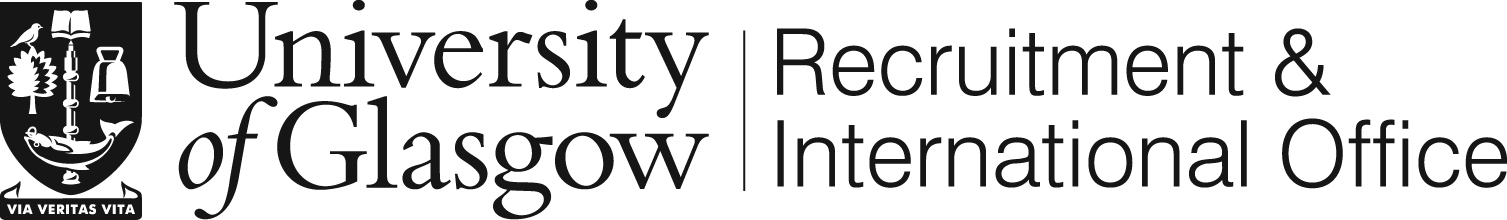 MLitt in Theatre StudiesAdmissions Statement Please be sure to upload this document in the supporting document section of the online application.  Unfortunately, we are not able to consider your application without this supporting document.Please complete the following three questions:In no more than 150 words, please say why you have chosen Theatre Studies as the subject area in which you wish to undertake Masters-level studies? In no more than 150 words, please say which aspects of the MLitt in Theatre Studies programme at the University of Glasgow you find most appealing and why? In no more than 150 words, please indicate which aspects of the MLitt programme at Glasgow you think might prove challenging and please say how you believe your own past experiences and/or studies equip you to tackle the demands involved? (Please note that this course involves a large amount of in person group discussion, verbal feedback and collaborative working.  All classes are conducted in English.)